Example 1. Scriabin’s primary pitch material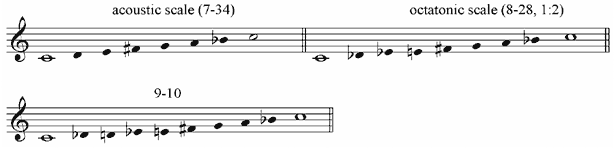 Example 2. Model of pitch organization in Scriabin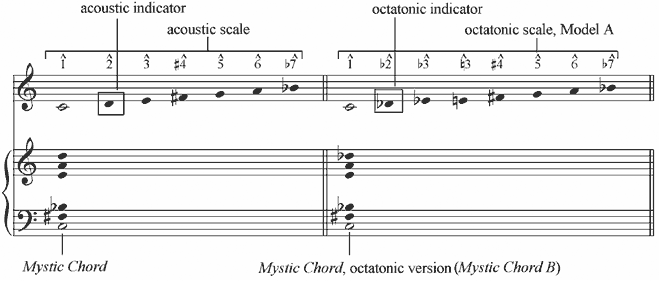 Example 3. Generation of 9-10 from the union of the acoustic and the octatonic scales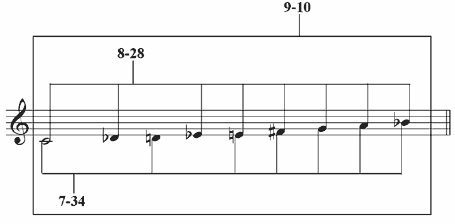 Example 4. Scriabin’s octatonic/acoustic transformations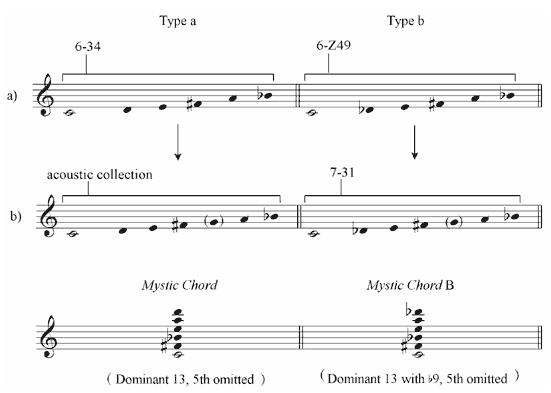 Example 5. Scriabin’s primary pitch material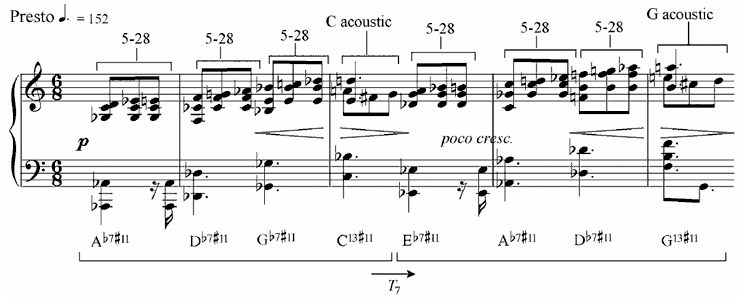 Example 6. 9-10, T3 operation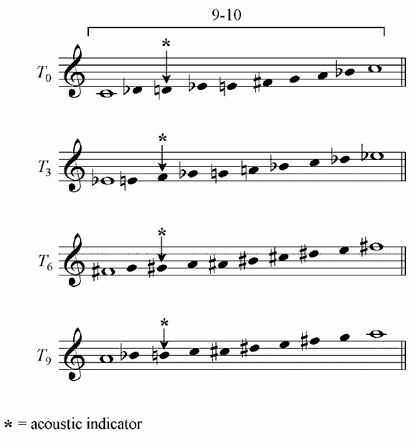 Example 7. Octatonic scale, array of harmonies in Scriabin’s post-tonal oeuvre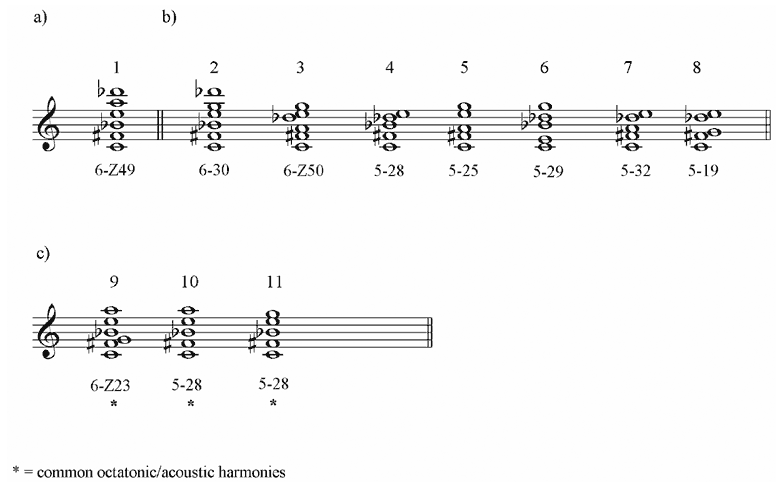 Example 8. Acoustic scale, array of harmonies in Scriabin’s post-tonal oeuvre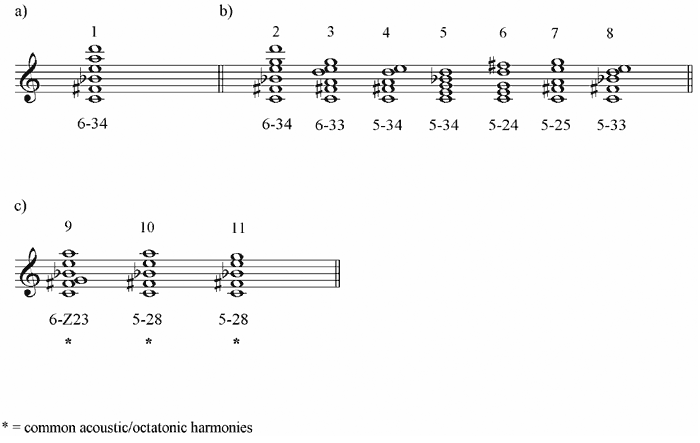 Figure 1.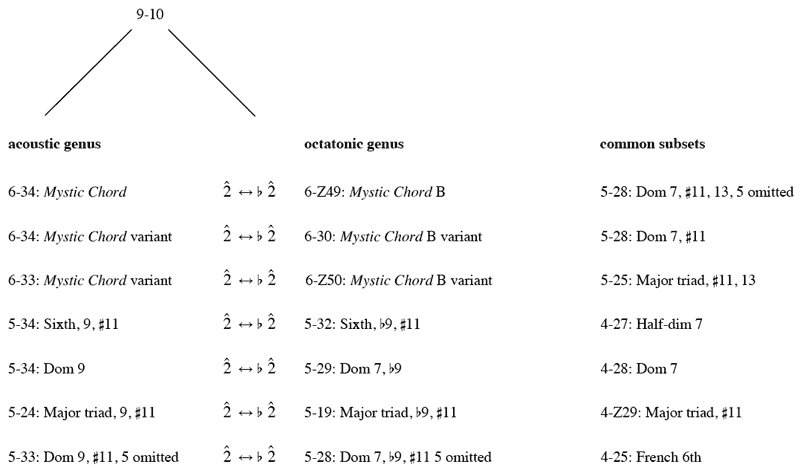 Example 9. Scriabin, Poème-Nocturne, Op. 61, mm. 1–7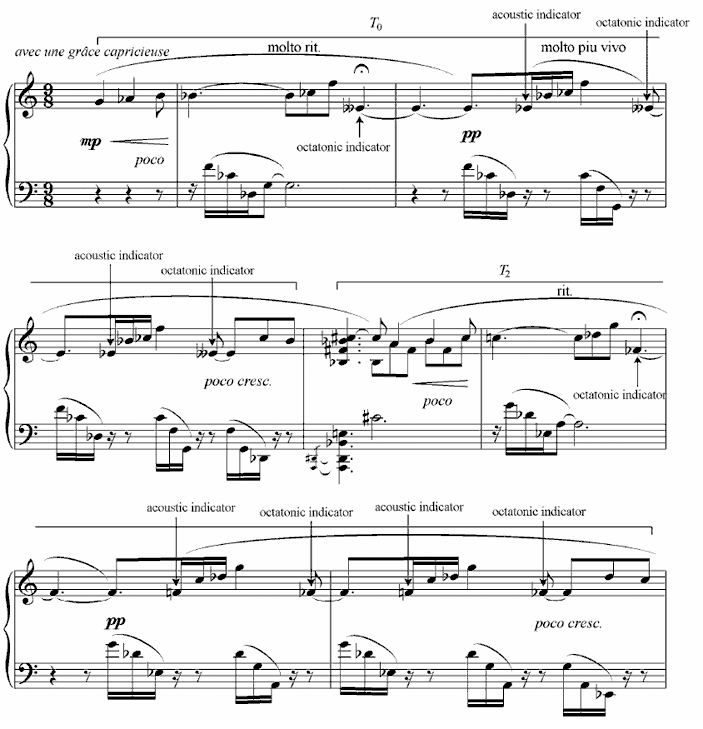 Figure 2. Substitution-based interaction: network of set interrelationships, from Callender (1998, Fig. 11, p. 227)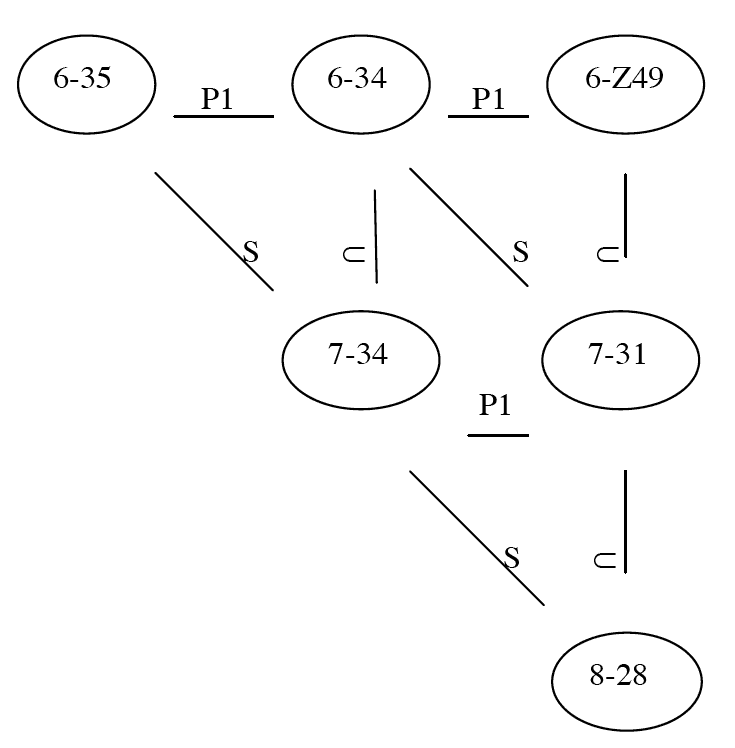 Figure 3. Voice-leading between P1-related sets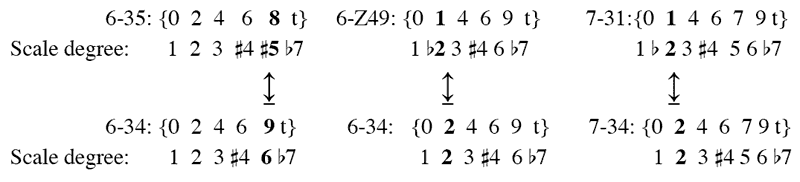 Example 10a. Scriabin, Poème, Op. 69, No. 1, mm. 1–6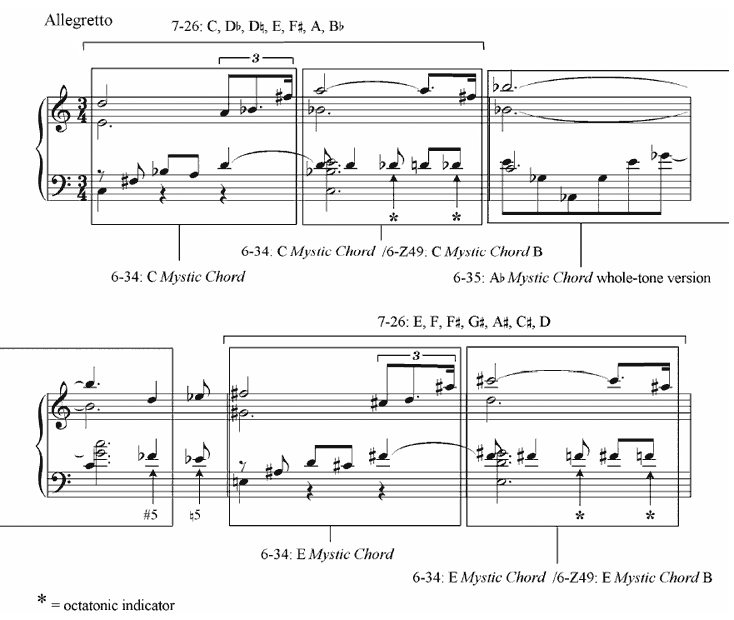 Example 10b. Scriabin, Poème, Op. 69, No. 1, mm. 1–5, acoustic/whole-tone interaction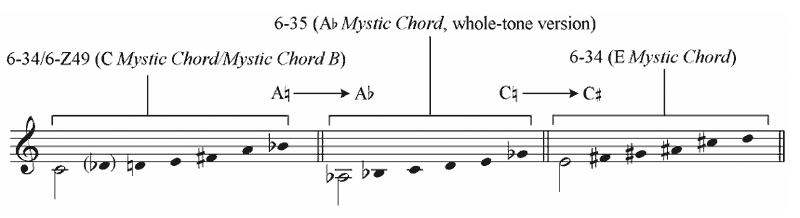 Example 11. Scriabin, Etrangeté, Op. 63, No. 2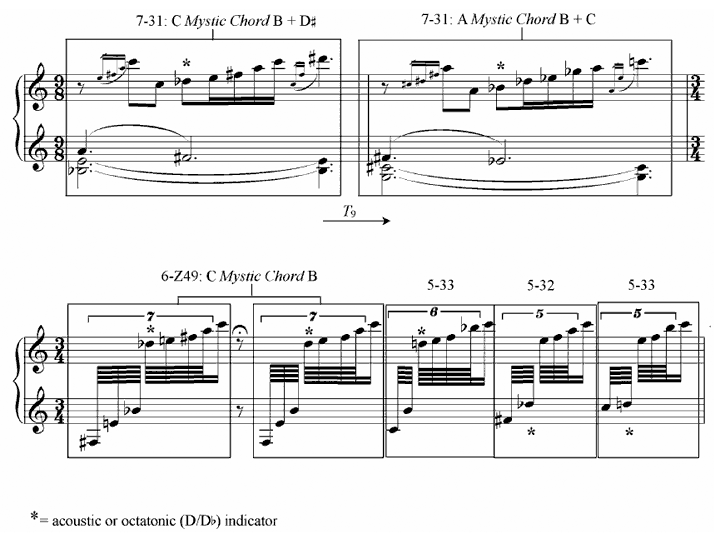 Figure 4. Voice-leading between S-related sets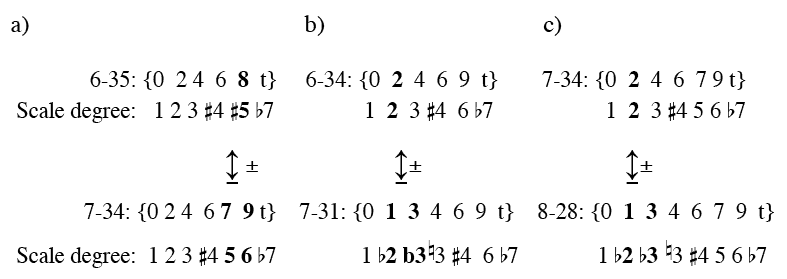 Table 1. Scriabin, Poème, Op. 69, No. 1, mm. 1–6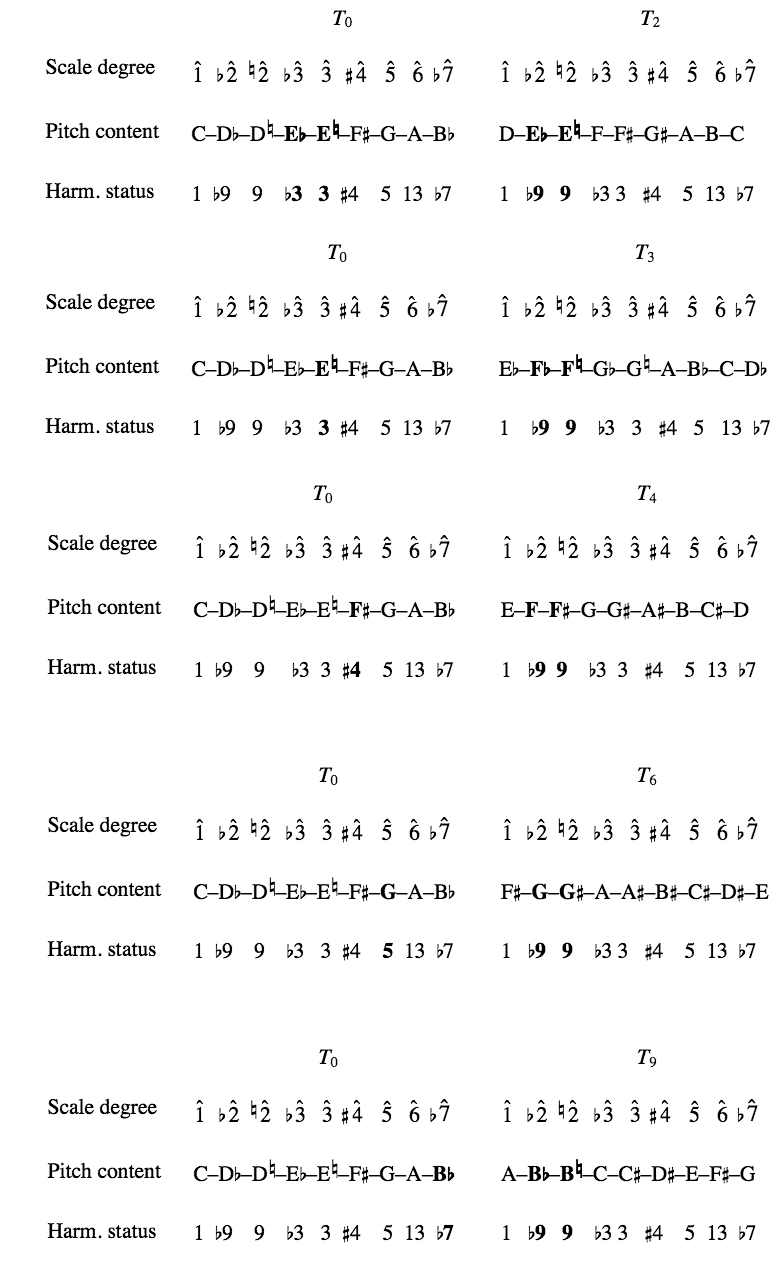 Example 12. Scriabin, Masque, Op. 63, No. 1, mm. 1–4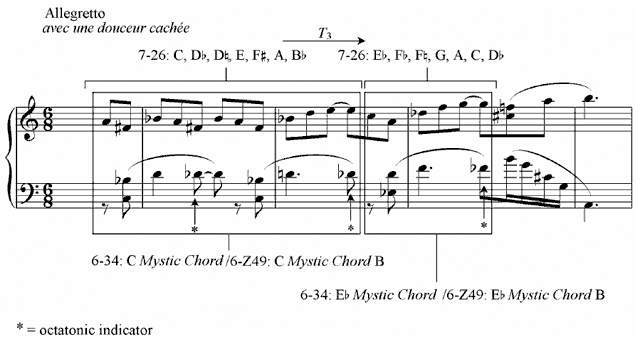 Example 13. Scriabin, Prelude, Op. 59, No. 2, mm. 1–5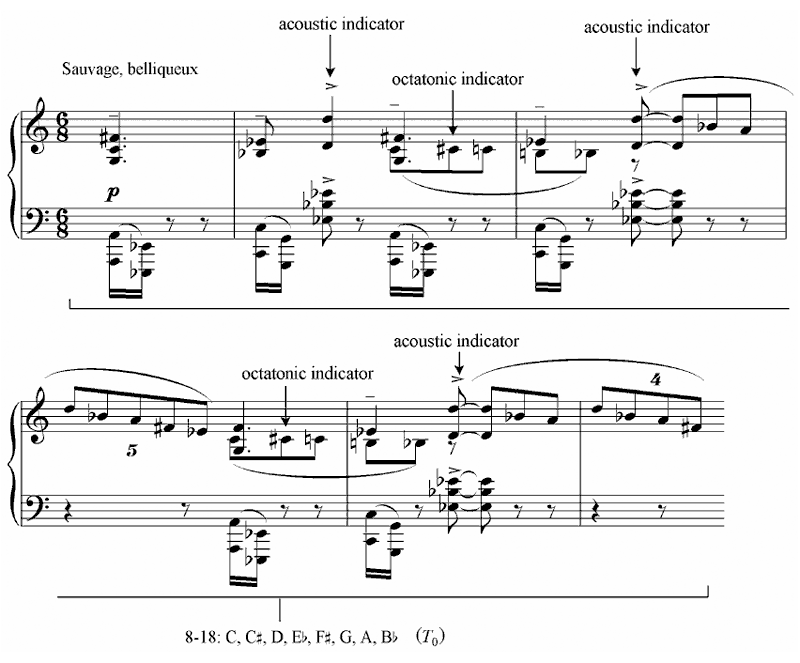 Example 14. Scriabin, Poème-Nocturne, Op. 61, mm. 159–72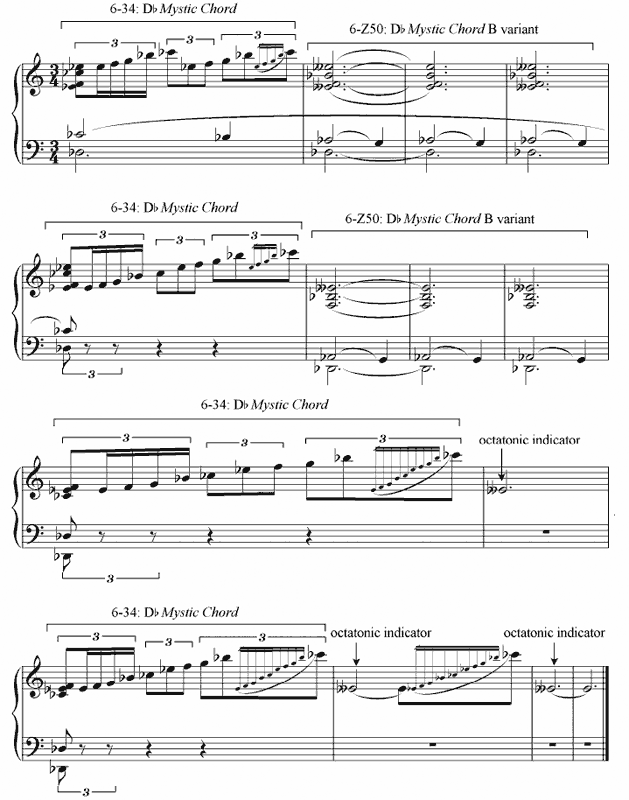 Figure 5.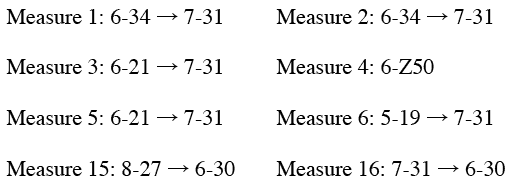 Example 15a. Scriabin, Prelude, Op. 67, No. 1, mm. 1–6. Based on Pople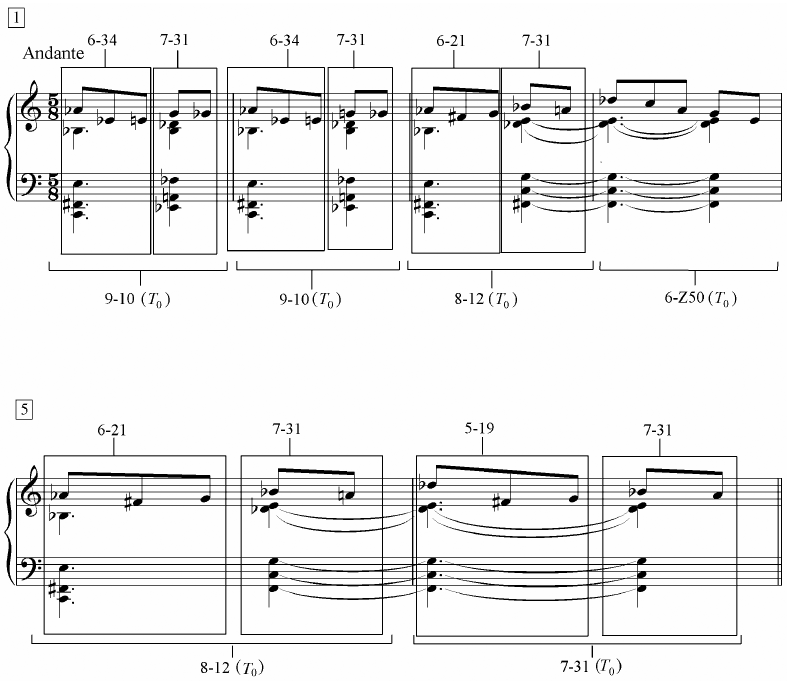 Example 15b. Scriabin, Prelude, Op. 67, No. 1, mm. 15–16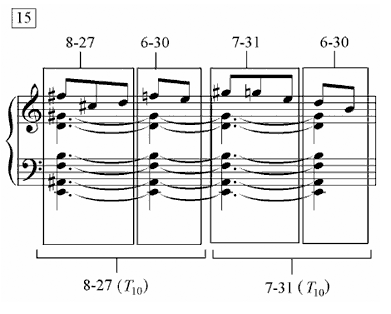 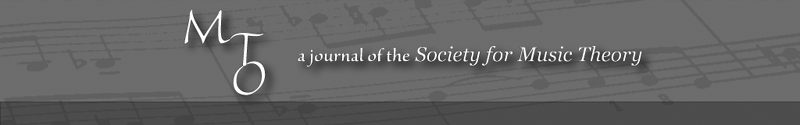 MTO 14.3 Examples: Kallis, Principles of Pitch Organization in Scriabin's Early Post-tonal Period(Note: audio, video, and other interactive examples are only available online)
http://www.mtosmt.org/issues/mto.08.14.3/mto.08.14.3.kallis.php